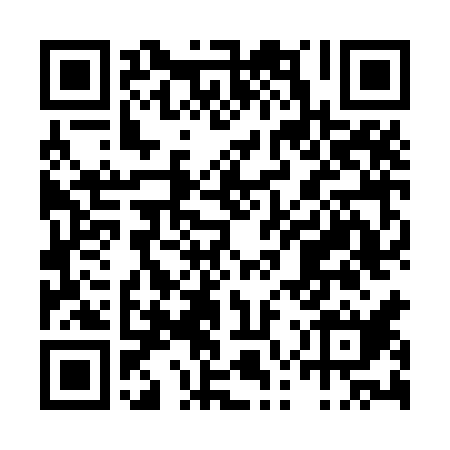 Ramadan times for Ladoeiro, PortugalMon 11 Mar 2024 - Wed 10 Apr 2024High Latitude Method: Angle Based RulePrayer Calculation Method: Muslim World LeagueAsar Calculation Method: HanafiPrayer times provided by https://www.salahtimes.comDateDayFajrSuhurSunriseDhuhrAsrIftarMaghribIsha11Mon5:175:176:4612:394:476:326:327:5712Tue5:155:156:4512:394:486:336:337:5813Wed5:135:136:4312:384:496:346:347:5914Thu5:125:126:4212:384:496:356:358:0015Fri5:105:106:4012:384:506:366:368:0116Sat5:085:086:3812:384:516:376:378:0217Sun5:075:076:3712:374:526:386:388:0318Mon5:055:056:3512:374:536:396:398:0419Tue5:035:036:3412:374:536:406:408:0620Wed5:015:016:3212:364:546:416:418:0721Thu5:005:006:3012:364:556:426:428:0822Fri4:584:586:2912:364:566:446:448:0923Sat4:564:566:2712:354:566:456:458:1024Sun4:544:546:2512:354:576:466:468:1125Mon4:534:536:2412:354:586:476:478:1226Tue4:514:516:2212:354:596:486:488:1427Wed4:494:496:2112:344:596:496:498:1528Thu4:474:476:1912:345:006:506:508:1629Fri4:454:456:1712:345:016:516:518:1730Sat4:444:446:1612:335:016:526:528:1831Sun5:425:427:141:336:027:537:539:201Mon5:405:407:131:336:037:547:549:212Tue5:385:387:111:326:037:557:559:223Wed5:365:367:091:326:047:567:569:234Thu5:345:347:081:326:057:577:579:245Fri5:335:337:061:326:057:587:589:266Sat5:315:317:051:316:067:597:599:277Sun5:295:297:031:316:078:008:009:288Mon5:275:277:021:316:078:018:019:299Tue5:255:257:001:306:088:028:029:3110Wed5:235:236:581:306:098:038:039:32